     			 Homework     4/30-5/4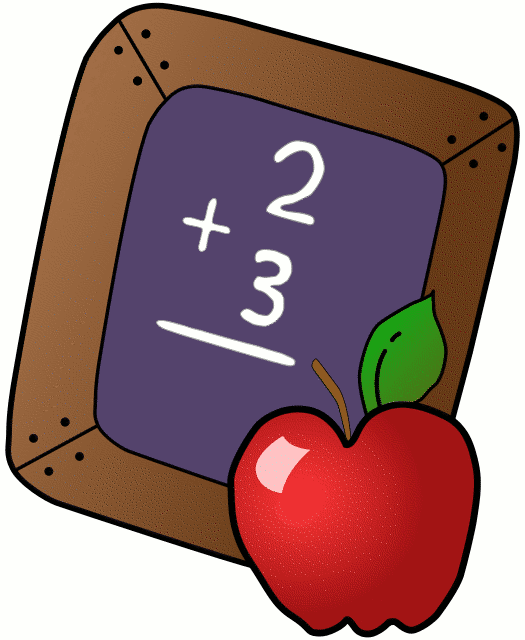 		        				  Mrs. Radcliffe’s 2nd GradeName_____________	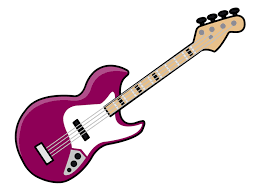 Let’s Rock Your Behavior           Parent/Teacher Communication: ___________________________________________________________________________________Parent Signature:________________________________MondayTuesdayWednesdayThursdayMathStudy GuideChapter 9 TestCompletePg. 128 CompletePg. 129Language ArtsCompletePg. 112CompletePg. 113Google Classroom Reflection Sheet Study for Test TomorrowReligionFirst Communion Preparation Books due today! First Communion Test TodaySpanish9A & 9B Due todayProjects/OtherFirst Communion is on Saturday! How was my behavior today?Mon.Tues.Wed.Thurs.Fri.Rockin’ Behavior(Outstanding)Rockstar Behavior(Great Job)Can I Have Your Autograph?(Good Day)Let’s Rock & Roll(Ready to Learn)Singin’ The Blues(Think About It)Speak to Management(Teacher’s Choice)Tour Cancelled!(Parent Contact)